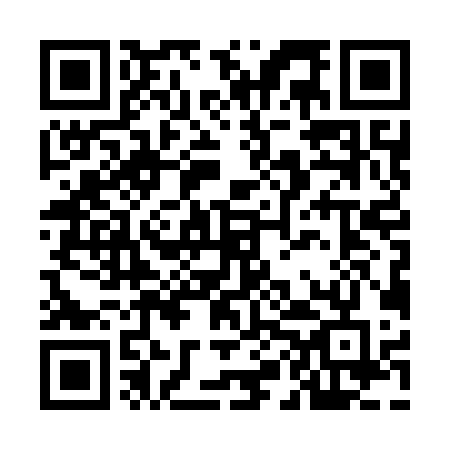 Prayer times for Preston, Gloucestershire, UKMon 1 Jul 2024 - Wed 31 Jul 2024High Latitude Method: Angle Based RulePrayer Calculation Method: Islamic Society of North AmericaAsar Calculation Method: HanafiPrayer times provided by https://www.salahtimes.comDateDayFajrSunriseDhuhrAsrMaghribIsha1Mon3:034:541:126:489:2911:202Tue3:034:551:126:489:2911:203Wed3:044:561:126:489:2811:204Thu3:044:561:126:489:2811:205Fri3:054:571:126:489:2711:206Sat3:054:581:136:479:2711:207Sun3:064:591:136:479:2611:198Mon3:065:001:136:479:2511:199Tue3:075:011:136:479:2511:1910Wed3:085:021:136:469:2411:1811Thu3:085:031:136:469:2311:1812Fri3:095:041:136:459:2211:1813Sat3:095:051:146:459:2111:1714Sun3:105:071:146:459:2011:1715Mon3:115:081:146:449:1911:1616Tue3:115:091:146:449:1811:1617Wed3:125:101:146:439:1711:1518Thu3:135:121:146:429:1611:1519Fri3:135:131:146:429:1511:1420Sat3:145:141:146:419:1411:1421Sun3:155:161:146:409:1211:1322Mon3:155:171:146:409:1111:1223Tue3:165:181:146:399:1011:1224Wed3:175:201:146:389:0811:1125Thu3:185:211:146:379:0711:1026Fri3:185:231:146:379:0511:1027Sat3:195:241:146:369:0411:0928Sun3:205:251:146:359:0211:0829Mon3:205:271:146:349:0111:0730Tue3:215:281:146:338:5911:0631Wed3:225:301:146:328:5811:06